English Stage 4 (Year 7) – teaching and learning programEscape into the world of the novel – part 2This resource is the second part of a sample teaching and learning program for Year 7, Term 3. It provides an example of one way to approach programming through a conceptual lens. In this program, students will explore the worlds created within quality prose fiction to expand their personal responses and experiences of reading. They will investigate how emotional and intellectual responses to an author’s use of narrative, genre and characterisation shape understanding of worlds of fiction and connections to the wider world. They then express their understanding both creatively and analytically.Table 1 provides a cover page for the teacher and class. Update the table based on the class details and contextual details.Table 1 – class detailsUpdating the table of contentsWant to update the table? Have you added content to the document and noticed the page numbers have changed? As you add content to this report, you can update the table of contents to accurately reflect the page numbers within the resource. To update the table:Right click on the table and select ‘Update table of contents’ (in the browser version) or ‘Update field’ (in the desktop app). In the browser version, it will automatically update the entire table.In the desktop app, you will then need to select ‘Update entire table’. Your table numbers should then update to reflect your changes.About this resourcePurpose of resourcePart 2 of the teaching and learning resource includes:Phase 3 – discovering and engaging analytically with the core textPhase 4 – deepening connections between texts and conceptsintegrated Phase 5 – engaging critically and creatively with model textsPhase 6 – preparing the assessment task.This is Part 2 of the sample teaching and learning program for ‘Escape into the world of the novel’. Part 1 provided the following: the target audience information; an explanation of when and how to use the sample program; the list of outcomes and content groups guiding the program; the core text requirements; the overview of the organisation of the teaching and learning program into phases; the overview of prior and future learning; and the list of recommended pre-reading for teachers.This sample has been designed for use by teachers in connection to the following resources: Part 1 of the sample program (Phases 1, 2 and 5); Year 7 scope and sequence; English Stage 4 (Year 7) – assessment task – portfolio of classwork – Escape into the world of the novel; English Stage 4 (Year 7) – resource booklet – Escape into the world of the novel – part 1.Escape into the world of the novelThe overview provides a concise description of key information about the teaching and learning program and the assessment.OverviewStudents will explore the worlds created within quality prose fiction to expand their personal responses and experiences of reading. They will investigate how emotional and intellectual responses to an author’s use of narrative, genre and characterisation shape understanding of worlds of fiction and connections to the wider world. They then express their understanding both creatively and analytically.Guiding questionsThe guiding questions below outline the direction of the learning for the program. They are developed in relation to the syllabus aim and rationale, the relevant syllabus outcomes and the evidence base. They can support class discussion and help students monitor their learning.How do authors invite us into the world of the novel?What influences whether we are interested in or enjoy stories?How do authors use the forms and features of prose fiction to tell distinctive and engaging stories?Conceptual programming questionsThe conceptual guiding questions are carefully aligned to outcome content points, and they guide teaching and learning. These provide the teacher and students with further opportunities to consider the conceptual direction of learning.Table 2 – overview of the 6 phases and accompanying conceptual programming questionsAssessment overviewTeacher note: this is a concise overview of the formal assessment aligned with this program and an outline of the formative assessment practices.Formal assessment: portfolio of core formative tasks and the refined imaginative response and reflection. Students will develop a portfolio that includes drafts of the 6 core formative tasks. They will refine one imaginative piece to publication standard. Students will write a short reflection on the process of composing and refining the imaginative piece. They will include evidence of their process of drafting and editing based on feedback.The portfolio of classwork can be organised and submitted in a variety of ways, including with digital technologies. There are options outlined in the accompanying assessment task notification. The one refined piece could also be published in an authentic context, such as for a ‘Snapshot of English’ display at an Open Day in Term 4 for parents and community members, including next year’s Year 7 students. This would be a decision made by the school in response to their students and community.Formative assessment: students will complete a series of tasks allowing them to experiment with composing analytical, reflective and imaginative texts. These are in response to model texts and their chosen prose fiction text. Teachers use these developing drafts to check progress and support the editing and refinement of student compositions through self, peer and teacher feedback. These planned formative tasks support ongoing, informal skill development. See the core formative assessment activities table at the end of this document for an overview of tasks.Teacher note on the organisation and use of core texts within this sample programThere are several potential approaches to the teaching of this unit that are supported in the organisation of material in this sample program. Sequences within each phase are designed so that they can be easily adapted, either to the core texts used as case studies, or texts of student or teacher choosing. It is not envisaged that any single class will complete all activities in any one phase of this sample program. Teachers may choose to:use Across the Risen Sea as the core class text and utilise the targeted sequences (labelled clearly as ‘core text sequence’) in each phase as the basis for their teaching. Teachers electing to use this approach are advised to check all sequences within each phase for additional teaching ideas that could be applied to Across the Risen Sea Activities within ‘stimulus text sequences’ are intended to activate interest and engagement for text specific activities within that phase.use one of the other prose fiction texts as the core class text. Suggested teaching and learning activities (labelled clearly as ‘satellite text sequence’) provide the basis for this approach but could be used in tandem with activities in the core text sequences. In this case, teachers are advised to adapt approaches and activities suggested for Across the Risen Sea to their chosen text.use another novel as the basis for class study. In this case, teachers are advised to adapt approaches and activities from throughout the sample program to their chosen text. This includes both core text and satellite text sequences, as well as the ‘stimulus sequences’ which do not refer to a specific prose fiction text.set up a self-selected novel study approach. In this case, all students may choose their own novels, or students may be guided to choose one of 2–4 class novels to read and work on with a group. In this case, teachers are advised to follow the Phases Approach, utilising communal tasks and conceptual frames at each stage of learning, as well as strategies from all 3 sequence types, to ensure that all students are supported and guided in their engagement with the choice of prose fiction.Phase 3 – discovering and engaging analytically with the core textIn this phase, students will investigate key elements of genre and characterisation in the core text to move from an initial engagement, towards a deeper analysis with the text’s representation of an imagined world. They will consider the distinctive features of the core text that make it unique and appealing to the reader. They will explore the connections between the fictionalised world constructed in the text, and the students’ own worlds. Students will develop and refine their language analysis skills as they deepen their understanding of how writers use language to construct authentic and engaging characters that function to guide a reader’s personal journey into and through a novel. Building on the understanding of narrative conventions explored in the previous phase, students apply this understanding to their core text and broaden this to include a consideration of how the setting in genre texts can invite a reader into a fictional world.Students continue to write reflectively and refine sentence structures to support analytical responses. They experiment with known and new skills to write imaginative pieces. Students investigate the ways language forms and features are used to construct character and propel action in model texts, and in their own writing. They deepen their experimentation with genre to explore how conventions of the genre can be used to immerse a reader in the imaginary world and promote reflection and self-understanding.Expected duration: this phase should take approximately 10–12 lessons.Teacher note: this phase has not been designed with the intention that the teacher uses every activity. There are options based on the core text chosen and the level of difficulty. During the process of adapting this resource for the local context, teachers are advised to select the activities that are best suited to meet the needs of their students.Conceptual programming question(s) – (sub-questions that drive the choice of strategies in this phase):How do the distinctive features of genre and narrative structure maintain our engagement with characters, and the world of the novel?How does the characterisation of protagonists and antagonists draw us into the world of the novel?How can connecting personally and critically with fictional characters and settings lead to self-understanding?Table 3 – discovering and engaging analytically with the core textPhase 4 – deepening connections between texts and conceptsIn the ‘deepening connections between texts and concepts’ phase, students return to a close study of the concepts. The focus of this section is on examining the textual concepts of genre and characterisation in texts, and exploring how composers use language features to engage the responder to escape into a text. To examine connections more deeply, students explore the power of imagination to immerse a reader in the world of the text and the world outside the text.The teacher uses students’ prior understanding of narrative form to experiment with language features. A deepening awareness of the ways in which composers construct characters to impact on the audience also underpins this phase.Students practise constructing their own imaginative texts experimenting with language features. They respond to texts reflecting on the writing process and how composers invite responders to escape within a novel in their own personal response. A deepening understanding of utilising quotes and the language of reflection is refined. Teaching and learning activities progress generally from teacher-centred, through guided and collaborative, towards independent application.Expected duration: this phase should take approximately 5 to 6 one-hour lessons.Teacher note: the activities included in this phase may take a class longer than 6 lessons. During the process of adapting this resource for the local context, teachers are advised to select the activities that are best suited to meet the needs of their students.Conceptual programming question(s) – (sub-questions that drive the choice of strategies in this phase):How can imagination be used to transform and enliven texts to enrich meaning?How do composers construct engaging characters that connect with and provoke our imaginations?How do composers experiment with conventions of genre and character to invite the reader to escape into the text?Table 4 – deepening connections between texts and conceptsPhase 5 – engaging critically and creatively with model textsTeacher note: in this program, Phase 5 has been integrated into Phases 1–4. There are dedicated sequences within each phase, aligned to each core formative task.In the ‘engaging critically and creatively with model texts’ phase, students explore, respond to and experiment with models for the textual and language features necessary to complete the formal assessment task, the portfolio of classwork. With each model text, whether a stimulus text or their core extended prose text, students will investigate the ways in which a composer has used elements of narrative and characterisation, and the conventions of genre, to create an engaging fictional world that immerses the reader.By responding critically and creatively to these complex texts, students explore the ways in which composers guide the readers’ experiences at the text, sentence and word levels. Students experiment with language features, syntax and vocabulary during low-stakes writing exercises where they will receive peer and teacher feedback in order to deepen understanding and skills.Each core formative task in this phase is then entered into the portfolio of class work that frames the formal assessment task for this course. The teacher recognises students’ prior understanding of the codes and conventions of imaginative texts, as well as the structural and language features of moderately complex to complex informative texts. The teacher works with students to build skills in monitoring and planning so that students can edit one imaginative piece written during this phase as their refined piece for the portfolio.Conceptual programming question(s) – (sub-questions that drive the choice of strategies in this phase):How can writers apply understanding of codes and conventions to shape meaning when composing imaginative and reflective texts?How can the writing process support the development of imaginative writing skills?Phase 6 – preparing the assessment taskIn the ‘preparing the assessment task’ phase, students are supported to complete a task that best represents their learning and effort. A series of planning, reading, writing and reviewing activities are structured into the teaching and learning program at intervals. These core formative tasks are designed to encourage student understanding of, engagement with, and ownership of the response they create during the assessment task design process. The following strategies are designed to support both the experimentation within formative tasks and the preparation for the formal summative task. They are not meant to be completed consecutively, nor are they a checklist. They should be introduced when required, running concurrently within the other phases. Some may take a few minutes in a once-off lesson, others will need to be repeated. Some may require an entire lesson. All will need to be adapted to the class context.The teacher recognises students’ prior understanding of assessment practices but should use this phase as an opportunity to deepen awareness of aspects that may have challenged students during the preparation of tasks 1 and 2. These may include understanding instructions, being aware of the demands of marking criteria, or using samples to improve your response.Expected duration: strategies from within this phase are used concurrently with other phases. Students should be given adequate class time to develop ideas, practise composing and refine their work based on peer and teacher feedback.Conceptual programming question(s) (for this phase) – (sub-questions that drive the choice of strategies in this phase):How can marking guidelines and sample assessment task responses be used as a support for learning?What are the best strategies for developing effective and sustainable skills and mindsets related to assessment?What are the best strategies for developing and expanding skills in planning, monitoring and refining composition?Table 5 – preparing the assessment taskCore formative task activitiesTeacher note: this section provides a succinct outline of the targeted formative assessment opportunities that build the knowledge and skills required in the formal assessment. They are active and intentional learning processes that partner the ‘teacher and the students to continuously and systematically gather evidence of learning with the express goal of improving student achievement’ (Moss and Brookhart 2019:6). They provide an opportunity for teachers to provide feedback to students about their learning and how to improve. This section does not record every formative task.In this program the core formative tasks have dual purposes. As is usual practice, they allow students to practise new learning and receive feedback, while enabling teachers to see progress and plan for ongoing skill development. In addition, within this particular program, they form the basis for the portfolio of classwork that is the summative formal task. Students collect the core formative task drafts and present them in their portfolios, while refining one chosen task to publication standard to demonstrate their drafting and editing skills. Note that, in this program, core formative tasks are presented within the integrated Phase 5 – engaging critically and creatively with model texts, within Phases 1–4 where appropriate.The core formative tasks provide students with the opportunity to receive feedback and develop feed-forward plans in consultation with the teacher. Feedback for these tasks may be formal or informal, written, verbal or recorded. It may come from the teacher or a peer. In the table below, we have listed tasks that may eventually be used for the formal submission, as well as class tasks that develop skills more generally related to the formal assessment task. The ‘How the task can be used’ column is a suggestion only and can be adapted by the teacher to suit student or class needs.Table 6 – core formative tasksProgram/unit evaluationEvaluation and reflection are ongoing practices and teachers will evaluate the extent to which the planning of the program/unit has remained focused on the syllabus outcomes. During teaching, utilise the ‘Evaluation and registration’ column to record observations. At the conclusion of the program/unit, teachers and students should be given the opportunity to ‘reflect on and evaluate the degree to which students have progressed as a result of their experiences, and what should be done next to assist them in their learning’ as per NESA’s advice on units. This information should be used to improve the next iteration of the program and inform the following learning experiences for the students.Use the English teaching and learning evaluation tool as part of the evaluation process.The English curriculum 7–12 teamThe English curriculum 7–12 team provides support for the delivery of the English curriculum 7–12 in NSW Department of Education high schools. If you have any questions regarding the use of material available or would like additional support, please contact the English curriculum team by emailing english.curriculum@det.nsw.edu.au.Share your experiencesIf you use the sample program in your faculty and school context, reach out to the English curriculum team. We would love English teams from across NSW to share snapshots of their practice and how this resource has been used in their unique context as part of our ‘Voices from the Classroom’ section of the English 7–12 newsletter. Send submissions to english.curriculum@det.nsw.edu.au.Support and alignmentIf you have any questions regarding the use of material available or would like additional support, please contact the English curriculum team by emailing english.curriculum@det.nsw.edu.au.Alignment to system priorities and/or needs: this resource is evidence-based, as outlined below and supports English curriculum leaders to advance equitable outcomes, opportunities and experiences for their students. It also provides guidance that enhances the delivery of outstanding leadership and supports the planning of explicit teaching practices as per the goals of the Plan for Public Education. It is an example of Universal Design for Learning and aligns to the School Excellence Policy. It is designed to support school and curriculum leaders as they plan syllabus implementation. It can be used during the design and delivery of collaborative curriculum planning, monitoring and evaluation.Alignment to the School Excellence Framework: this resource aligns with the School Excellence Framework Leading domain – Educational leadership and the Learning domain – Curriculum as it models syllabus-aligned programming and assessment planning. It provides strategies for engaging in collaborative curriculum planning.Alignment to Australian Professional Teaching Standards: this resource supports teachers to address Australian Professional Teaching Standards 2.2.2 (2.2.4), 2.3.2 (2.3.4) 3.2.2 (3.2.4) as it provides an example of how to use syllabus requirements in the planning, design, implementation and review of coherent and well-sequenced programming and assessment plans.Consulted with: Curriculum and Reform subject matter experts and teachers and head teachers from across NSW.NSW Syllabus: English K–10 Syllabus © 2022 NSW Education Standards Authority (NESA) for and on behalf of the Crown in right of the State of New South Wales.Publisher: State of NSW, Department of Education.Related resources: further resources to support programming and assessment can be found on the NSW Department of Education curriculum website.Professional Learning: relevant Professional Learning is available on the English statewide staffroom and through the English curriculum professional learning calendar.Creation date: 8 May 2024.ReferencesThis resource contains NSW Curriculum and syllabus content. The NSW Curriculum is developed by the NSW Education Standards Authority. This content is prepared by NESA for and on behalf of the Crown in right of the State of New South Wales. The material is protected by Crown copyright.Please refer to the NESA Copyright Disclaimer for more information https://educationstandards.nsw.edu.au/wps/portal/nesa/mini-footer/copyright.NESA holds the only official and up-to-date versions of the NSW Curriculum and syllabus documents. Please visit the NSW Education Standards Authority (NESA) website https://educationstandards.nsw.edu.au/ and the NSW Curriculum website https://curriculum.nsw.edu.au.English K–10 Syllabus © NSW Education Standards Authority (NESA) for and on behalf of the Crown in right of the State of New South Wales, 2022.Baricevic T (director) (2023) ‘Episode 2 Genre’ [television program], The Writer’s Workshop (series 1, episode 2), ABC iView, Sydney, accessed 16 October 2023.Canva (2023) Comic strip templates, Canva website, accessed 22 September 2023.Derewianka B (2020) ‘Supporting meaning-making through text organisation’ in T Daffern and N M Mackenzie (eds) Teaching Writing, Routledge, London and New York.Early J S and Saidy C (2014) ‘A study of a multiple component feedback approach to substantive revision for secondary ELL and multilingual writers’ in Reading and Writing, 27(6):995–1014, DOI:10.1007/s11145-013-9483-yEditing is Everything (17 June 2017), 'ZOOTOPIA BUT IN 7 DIFFERENT GENRES' [video], Editing is Everything, YouTube, accessed 28 November 2023.GoReadWriteNow (18 October 2016) 'Narrative Writing | 02 Rising Action' [video], GoReadWriteNow, YouTube, accessed 20 October 2023.Grimm J and Grimm W (1823) Grimms’ Fairy Tales, Project Gutenberg website, accessed 22 September 2023.Harper D (2001–2023) Online Etymology Dictionary [website], accessed 20 September 2023.Literary Devices (2023) Literary Devices and Literary Terms - The Complete List, Literacy Devices website, accessed 11 September 2023.MacDibble B (2020) Across the Risen Sea, Allen & Unwin Pty Ltd, St Leonards, NSW.Mayllie (12 November 2014) Characterization Lesson | Using Disney's Frozen, Lindsayaudiobooks, YouTube website, accessed 22 September 2022.Membean, Inc (2023) Word Parts [website], accessed 20 September 2023.Metadata (2022) ‘Why write about teenage life?’ [video], ABC Education, Australian Broadcasting Corporation and Education Services Australia website, accessed 13 September 2023.Moss CM and Brookhart SM (2019) Advancing Formative Assessment in Every Classroom: A Guide for Instructional Leaders, 2nd edn, Association for Supervision & Curriculum Development, US.Ms Duckworth’s Classroom (7 March 2021) 'Micro lesson: embedding quotations' [video], Ms Duckworth’s Classroom, YouTube, accessed 22 September 2022.Myhill D, Jones S and Lines H (2018) ‘Supporting less proficient writers through linguistically aware teaching’, Language and Education, 32:4, 333–349, doi: 10.1080/09500782.2018.1438468.National Council of Teachers of English (1998–2020) Comic Creator, National Council of Teachers of English website, accessed 22 September 2023.Naumoff B (14 March 2023) ‘55 Best Short Stories for High School Students’, We are teachers website, accessed 22 September 2023.NESA (NSW Education Standards Authority) (2023) Sample work English K–10 Stage 4: Activity 3 – Life writing, NESA website, accessed 22 September 2023.Partners for Youth empowerment (n.d.) The Power of imagination, Partners for Youth empowerment website, accessed 18 September 2023.President and Fellows of Harvard College, Harvard Graduate School of Education (2022) Project Zero Thinking Routines Toolbox, Project Zero website, accessed 14 September 2023.Sacramento City College (20 May 2016) 'Cornell Notes Method of Taking Notes' [video], Sacramento City College Website Media, YouTube, accessed 22 September 2022.Skills Team Hull Uni (3 March 2014) 'Reflective Writing' [video], Skills Team Hull Uni, YouTube, accessed 22 September 2022.State of New South Wales (Centre for Effective Reading) (2023) ‘Teacher resources’, Intervention, NSW Department of Education website, accessed 21 September 2023.State of New South Wales (Department of Education) (n.d.) ‘5 Whys’, Thinking skills, Digital Learning Selector website, accessed 13 September 2023.State of New South Wales (Department of Education) (n.d.) Backchannel discussions, Digital Learning Selector website, accessed 12 September 2023.State of New South Wales (Department of Education) (2020) School Excellence Framework, NSW Department of Education website, accessed 11 April 2024.State of New South Wales (Department of Education) (2023) 'Ch.3: Story Ingredients ft. Deborah Abela' [video], Technology 4 Learning, YouTube, accessed 13 September 2023.State of New South Wales (Department of Education) (2023) Conscience alley, NSW Department of Education website, accessed 21 June 2023.State of New South Wales (Department of Education) (2023) ‘Core concepts’, English K–12, NSW Department of Education website, accessed 22 September 2023.State of New South Wales (Department of Education) (2023) Digital Learning Selector, NSW Department of Education website, accessed 21 September 2023.State of New South Wales (Department of Education) (2023) ‘Stage 4 reading – Inference’, Stage 4 reading, NSW Department of Education website, accessed 22 September 2023.State of New South Wales (Department of Education) (2024a) Our Plan for NSW Public Education, NSW Department of Education website, accessed 10 April 2024.State of New South Wales (Department of Education) (2024b) Universal Design for Learning, NSW Department of Education website, accessed 11 April 2024.State of Victoria (Department of Education and Training) (2023) Reflective writing: the 3D format, Arc Learning website, accessed 22 September 2023.Thoughtful Learning (2023) My Interpretation of The Joy Luck Club, Thoughtful Learning website, accessed 19 September 2023.WETA Washington, D.C. (2023) Classroom strategies – Jigsaw, Reading Rockets website, accessed 22 September 2023.Wordwall (n.d.) Figurative Language Game Show, Wordwall.net website, accessed 20 October 2023.Zainor A R and Zainal I (2011) ‘Peer-Editing Practice in the Writing Classroom: Benefits and Drawbacks’, Advances in Language and Literary Studies, 2(1):92–107.© State of New South Wales (Department of Education), 2023The copyright material published in this resource is subject to the Copyright Act 1968 (Cth) and is owned by the NSW Department of Education or, where indicated, by a party other than the NSW Department of Education (third-party material).Copyright material available in this resource and owned by the NSW Department of Education is licensed under a Creative Commons Attribution 4.0 International (CC BY 4.0) license.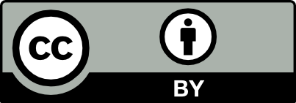 This license allows you to share and adapt the material for any purpose, even commercially.Attribution should be given to © State of New South Wales (Department of Education), 2023.Material in this resource not available under a Creative Commons license:the NSW Department of Education logo, other logos and trademark-protected materialmaterial owned by a third party that has been reproduced with permission. You will need to obtain permission from the third party to reuse its material.Links to third-party material and websitesPlease note that the provided (reading/viewing material/list/links/texts) are a suggestion only and implies no endorsement, by the New South Wales Department of Education, of any author, publisher, or book title. School principals and teachers are best placed to assess the suitability of resources that would complement the curriculum and reflect the needs and interests of their students.If you use the links provided in this document to access a third-party's website, you acknowledge that the terms of use, including licence terms set out on the third-party's website apply to the use which may be made of the materials on that third-party website or where permitted by the Copyright Act 1968 (Cth). The department accepts no responsibility for content on third-party websites.TeacherClassTerm and durationStart dateFinish date[Teacher name][Class name and code][Specify hours and make note of known interruptions to timetabled classes][Date, Week and Term][Date, Week and Term]Phase 1 – engaging with the unit and the learning communityHow and why do we engage with prose fiction, and how are we shaped by what we read?How do composers draw us into the world of fiction?Phase 2 – unpacking and engaging with the conceptual focusHow are narrative conventions used to immerse readers in a fictional world and guide them through the novel and its chapters?How does narrative voice encourage us to connect with the protagonist and so escape into the novel?How can narratives broaden our engagement with the world around us?Phase 3 – discovering and engaging analytically with the core textHow do the distinctive features of genre and narrative structure maintain our engagement with characters, and the world of the novel?How does the characterisation of protagonists and antagonists draw us into the world of the novel?How can connecting personally and critically with fictional characters and settings lead to self-understanding?Phase 4 – deepening connections between texts and conceptsHow can imagination be used to transform and enliven texts to enrich meaning?How do composers construct engaging characters that connect with and provoke our imaginations?How do composers experiment with conventions of genre and character to invite the reader to escape into the text?Phase 5 – engaging critically and creatively with model textsHow can writers apply understanding of codes and conventions to shape meaning when composing imaginative and reflective texts?How can the writing process support the development of imaginative writing skills?Teacher note: in this program, Phase 5 has been integrated into Phases 1–4. These are dedicated sequences within each phase.Phase 6 – preparing the assessment taskHow can marking guidelines and sample assessment task responses be used as a support for learning?What are the best strategies for developing effective and sustainable skills and mindsets related to assessment?What are the best strategies for developing and expanding skills in planning, monitoring and refining compositions?Outcome and contentTeaching and learning sequenceEvidence of learning and evaluationEN4-RVL-01Reading, viewing and listening for meaningExplore the main ideas and thematic concerns posed by a text for meaningEN4-URC-01GenreUnderstand how a genre addresses its purpose through patterns of textual elements, such as structure, choice of language, character archetypes and settings, and apply these patterns in own textsNote: bold outcome content is not addressed in this sequence.EN4-ECA-01SpeakingParticipate in informal discussions about texts and ideas, including speculative and exploratory talk, to consolidate personal understanding and generate new ideas.EN4-RVL-01Reading for challenge, interest and enjoymentUnderstand the ways reading helps us understand ourselves and make connections to others and to the worldPhase 3, sequence 1 – engaging with the textual concept of genre (stimulus sequence)Teacher note: stimulus sequences do not relate to a specific core text. Use this learning sequence to engage students with their chosen novel(s).Learning intentionsBy the end of this learning sequence, students will:understand how the conventions of different genres may be appealing to certain audiencesconsider how genres may represent and appeal to teenage readers.Developing understanding of genreActivating prior knowledge of ‘genre’ – students choose a genre (the class may need a co-constructed list and the teacher may need to check or pre-teach terminology such as ‘convention’) and work with a partner to brainstorm 3 elementsthe expected protagonist and antagonisthow a writer of that genre gets a reader interested and maintains their interestone essential convention of the genre.Examining the relationships between teen readers and genre – students watch the ABC iView (an account is required) documentary The Writer’s Workshop S1 E2 (15:43) and take notes identifyingthe genre conventions for each genre discussedthe connections between the genre conventions and our expectations and experiences as an audience.Literacy note: the clip contains a range of tier 2 and tier 3 vocabulary. This may need to be pre-taught. Closed captions can be turned on to support student engagement with the content. If necessary, use the preparing the text strategies provided in Part 1 of the program to assist student engagement with the clip.Exploring genre conventions to extend understanding of the nature of genres – in pairs, students select one genre and record information about how the genre appeals to a teenage audience following the activity structure in Phase 3, activity 1 – appealing to the teen reader through genre.Defining ‘hero’s journey’ and ‘bildungsroman’ – students define, research and discuss personal experiences of the 2 genres. See Phase 1, resource 1 – writing about the ‘bildungsroman’ and ‘hero’s journey’ genres for support and activity prompts. They create a list of the conventions of these genres (‘The Lion King’ may be a useful text to discuss when identifying the conventions of these genres) and complete a writing activity of an appropriate level of challenge.Thinking about genre appeal – use the '5 Whys' critical thinking method to consider why different genres appeal to different audiences. In their responses, students consider how texts of certain genres represent or challenge societal views.Discussing and debating genre to reflect on the appeal of different genres – students prepare for a discussion of one of the following questions in pairs. While half the class discusses their question, the other half jots down personally reflective ideas stimulated by the discussion in their reading journalsWhich genre would be the most powerful way to provoke a teen reader to consider themselves and their own world?How does the core text draw the reader in to reflect on themselves?Considering how texts can contain multiple genres to deepen understanding of the concept – to summarise learning from this sequence, students add a final comment in their journals about whether texts can contain elements of more than one genre. These journal entries are used to support a final class discussion about whether Across the Risen Sea is both a bildungsroman and hero’s quest, or has elements of other genres.Success criteriaTo demonstrate their learning, students can:record and use evidence about genre to support ideas in discussion and writingshare personal opinions and support these with evidence when discussing and writing about genrebrainstorm known ideas about genre then add ideas from a stimulus text to deepen understanding of genre.Evaluation and registration:[Record evaluation and registration information]EN4-RVL-01ReflectingReflect on own experiences of reading by sharing what was enjoyed, discussing challenges to strengthen an understanding of the value of readingEN4-URC-01NarrativeUnderstand narrative conventions, such as setting, plot and sub-plot, and how they are used to represent events and personally engage the reader, viewer or listener with ideas and values in texts, and apply this understanding in own texts.Note: bold outcome content is not addressed in this sequence.Examine how narratives can depict personal and collective identities, values and experiencesEN4-ECA-01SpeakingCommunicate information, ideas and viewpoints using verbal and/or nonverbal language, including gestural features, to enhance and clarify meaningParticipate in informal discussions about texts and ideas, including speculative and exploratory talk, to consolidate personal understanding and generate new ideasPhase 3, sequence 2 – deepening understanding of the role of protagonist and antagonist (core text sequence)Teacher note: use this learning sequence if you intend on teaching Across the Risen Sea as your core text. You may also wish to consider adapting some of these activities if you are using a different text.Learning intentionsBy the end of this learning sequence, students will:identify how the author has constructed a story with rising tension to keep the reader immersedunderstand how the changing character of the protagonist keeps the reader involved in the stories of both bildungsroman and hero’s journey genresbe able to describe the sources of external and internal tension for the protagonist.Refining understanding of elements of the Bildungsroman genreReflecting on the physical and character ‘journey’ of the protagonist – students make personal observations in their reading journals, referring to whatever chapter they are up to, to explain where they think Neoma is on her journey. They may be prompted by the following questions: What is her key challenge in the most recent chapter you have read and how does she respond? Is she changing as a character? How is reading this novel impacting you as a reader?Analysing rising tension in a novelExploring rising tension to deepen understanding of the structure of the text – in pairs, students complete the table in Phase 3, activity 2 – rising tension to keep the reader hooked into the world of the novel. They support their ideas with examples from the core text and prepare for class discussion about how the conventions are keeping the reader invested in the world of the novel.Rising tension and the changing protagonistTeacher note: a Literature Circle is a widely used, evidence-based approach for encouraging substantive communication between students about the texts they are reading. See for example Harvard’s Literature Circles webpage. The key understanding about the effective use of this strategy is to maximise substantive talking time by a careful activity structure that provides students with content to talk about. Then, mix up discussion groups so students have different contexts to talk within.Monitoring changes in the protagonist – use the Literature Circle series of activities and questions in Phase 3, activity 3 – exploring the protagonist through a literature circle to discuss character development and the impacts of internal and external conflict. When engaging in the literature circles strategy, studentsre-read the text and collect evidence in small groupsclarify terminology and apply new understanding of internal and external conflict to their evidenceparticipate in substantive discussion and debate before writing reflectively.Success criteriaTo demonstrate their learning, students can:reflect on a character’s coming of age journey in their journalsidentify examples of rising tensioncollect evidence about the protagonistidentify and assess external and internal conflicts for the protagonistshare and discuss ideas in a group debatewrite reflectively about their developing understandings.Evaluation and registration:[Record evaluation and registration information]EN4-RVL-01Reading for challenge, interest and enjoymentRead texts selected to challenge thinking, develop interest and promote enjoyment, to prompt a personal responseEN4-URA-01NarrativeUnderstand narrative conventions, such as setting, plot and sub-plot, and how they are used to represent events and personally engage the reader, viewer or listener with ideas and values in texts, and apply this understanding in own textsNote: bold outcome content is not addressed in this sequence.Phase 3, sequence 3 – character ‘desire lines’ in hero’s journey and bildungsroman texts (satellite text sequence)Teacher note: use this learning sequence if you intend on teaching Alice’s Adventures in Wonderland as your core text. You may also wish to consider adapting some of these activities if you are using Across the Risen Sea or a different text.Learning intentionBy the end of this learning sequence, students will:understand the role of the protagonist’s ‘desire line’ in the reader’s escape to the imagined world.Investigating the impact on narrative and reader of the protagonist’s ‘desire line’Exploring the metalanguage of the ‘desire line’ – introduce the metalanguage of ‘desire line’ in fiction using Phase 3, resource 2 – the protagonist’s desire line. The class may explore synonyms of ‘desire’ to arrive at an idea of what the protagonist is trying to get, do or achieve as the backbone to the story.Guided exploration of examples to prompt background knowledge – in pairs, students choose a text (either novel or film) they are very familiar with, to compare to their core text. In this brief brainstorm, students are guided to consolidate their understanding bynaming the protagonist’s desire line (emphasis on being very specific)mapping the specific steps and obstacles along the desire line (2 or 3 key ones only)discussing in pairs, then sharing to the class, what they have learnt by comparing the desire lines of characters in different texts, and brainstorm additions to their developing definition of ‘desire line’.Exploring the protagonist’s key decisions to deepen understanding of the narrative structure – students examine, discuss and respond to the key moment of decision-making that characterises the protagonist’s desire line. Theyexamine the plot overview (supplied in Phase 3, resource 2 – the protagonist’s desire line) to the trial and climax. They identify the element of the narrative structure that is reached at the trial.use a graphic organiser or mind-map to explore the options that the protagonist has at this key moment in the story.discuss the consequences of each choice (for the character, other characters and the themes of the novel).Teacher note: the terminology, plot overview and examples provided in Phase 3, resource 2 – the protagonist’s desire line are provided to support your teaching of the activity above. Note that the resource includes a suggestion for an extension activity using the Harvard creative thinking routine Options Diamond. This routine can be adapted to class context, and the provided link includes an example diagram. Note also that the plot overview in this activity prepares students for the following sequence about the characterisation of Alice.Reflecting on the significance of the desire line – students discuss the following prompts in pairs and may add an entry in their reading journals on the one prompt that interests them the most.How important is the desire line in developing the character of the protagonist?How important is the desire line in progressing the plot?What are the connections between a desire line and the internal and external conflicts that the protagonist faces?Why do the choices made by the protagonist at key moments matter so much to the story?How effectively does the desire line of the protagonist in the novel that you are reading draw you in to the world of the novel?Success criteriaTo demonstrate their learning, students can:map the character desire line in core text and new textsuse textual evidence to support personal responses to protagonist desire lines and choicesreflect in writing on the role of the desire line to character and plot.Evaluation and registration:[Record evaluation and registration information]EN4-URA-01CharacterisationAnalyse how engaging characters are constructed in texts through a range of language features and structures, and use these features and structures in own textsDescribe how characters in texts, including stereotypes, archetypes, flat and rounded, static and dynamic characters represent values and attitudes, and experiment with these in own textsEN4-ECA-01Sentence-level grammar and punctuationExperiment with applying a wide range of punctuation to support clarity and meaning, and to control pace and reader responseExamine how narratives can depict personal and collective identities, values and experiencesPhase 3, sequence 4 – engaging with villains and antagonists (satellite text sequence)Teacher note: use this learning sequence if you intend on teaching Alice’s Adventures in Wonderland as your core text. You may also wish to consider adapting some of these activities if you are using Across the Risen Sea or a different text.Learning intentionsBy the end of this learning sequence, students will:understand how dialogue and description can be used to construct engaging charactersbe able to distinguish the role and importance of external conflict centred on the antagonist/villain.Understanding how readers are positioned to respond to charactersDeveloping personal responses – students’ background knowledge is activated as they examine villains in popular culture. Theybrainstorm dislikable characters from well-known texts, for example Voldemort or Snape (from Harry Potter), Miss Trunchbull (from Matilda), the Queen of Hearts (from Alice's Adventures in Wonderland), Veruca Salt (from Charlie and the Chocolate Factory), Lord Farquaad (from Shrek).consider both physical and personality elements of these characters in small groups. The teacher could provide links to the trailers or scenes on YouTube for reference.construct Venn diagrams to consolidate similarities and differences in 3 of their chosen characters.participate in small group discussion to explore what emotions readers and viewers have towards these characters. How are we being positioned to see them? What would be different about these texts if the villains were different?Characterisation of the antagonist in ‘Alice’s Adventures in Wonderland’Developing understanding of the meaning of the term ‘antagonist’ – students explore the origins of the word ‘antagonist’ and how this can help them understand this type of character (Phase 3, activity 4 – characterisation of the antagonist in Alice’s Adventures in Wonderland).Analysing the representation of a villain or antagonist – students participate in close reading and analysis (activities 3 and 4) of an extract (Phase 3, resource 3 – extracts from Alice’s Adventures in Wonderland by Lewis Carroll) to develop understanding of how an antagonist is constructed and how they function in the narrative.Analysing dialogue and action to understand character development – students analyse the extract for the representation of character through dialogue and action (activities 5–9 in Phase 3, activity 4). They examine the rules for punctuating dialogue in the first half of the extract up to and including ‘”Nothing whatever,” said Alice’. Students then annotate and test the identified rules in the remainder of the extract.Deepening analysis of character construction through experimenting and transforming – students complete activities within Phase 3, activity 5 – representing character through dialogue and action to analyse how character is constructed in this extract. They complete the suggested activities in the table to examine how dialogue, dialogue tags, and description work together to suggest aspects of a character. Theyexperiment with replacing the dialogue tag and discuss the impacts of different verbs for dialogue on how the reader might respond to a characteranalyse the balance of dialogue and action or movement in the extractdiscuss and write analytically about what we can infer about characters form the verbs that describe actions and dialoguedevelop their understanding of the importance of dialogue for character development by completing one or more extension activities on inferring character through dialogue.Literacy note: this is an opportunity for a mini-lesson on 2 challenging aspects of verb use in imaginative writing. Students can experiment with metaphorical verbs and can check the difference between past tense and the past perfect (the ‘past of the past’). Activities supporting both aspects of verb use are provided in this activity in the resource booklet. For teacher support see, for example, information on verb metaphors, and Grammarly on the past perfect tense. The HSC minimum standard resources have a series of resources and activities that support the exploration of tense.Reflecting on characterisation connected to the narrative structure – students brainstorm using a Jamboard (or equivalent) to answer the following question: Why did you think villains or antagonists were important in a narrative? (Ideas could include driver of action, function of plot, way of engaging or positioning a reader and way of representing the text’s thematic concern.)Questioning ideas and constructing metaphors to deepen understanding of the role of villains – students begin the 3-2-1 Bridge thinking routine to reflect and evaluate their thinking about villains. Students write 3 words or ideas, 2 questions and one metaphor to sum up their thoughts about villains.Expanding thinking about the connections between villains, climaxes and desire lines – students use Jamboard (or similar) to record their responses to the question prompt: What do you understand now about the role of villains, climaxes and desire lines in shaping the narrative and holding the reader in the world of the novel? Students write 3 words or ideas, 2 questions and one metaphor to sum up their thoughts and prepare for class discussion of the question.Making connections to new ideas –students are guided to make connections (the bridge for the 3-2-1 Bridge) between their initial and new ideas and respond to the question prompt: How and why did your thinking shift?Success criteriaTo demonstrate their learning, students can:construct Venn diagrams to note similarities and differences in antagonistsdiscuss and annotate an extract for dialogue construction and punctuationexperiment with and evaluate different options in dialogue tagswrite analytically and experiment with language forms and features to show understanding of character construction and development.Evaluation and registration:[Record evaluation and registration information]EN4-RVL-01Reading, viewing and listening for meaningExplain personal responses to characters, situations and issues in texts, recognising the role of written, oral or visual language in influencing these personal responsesEN4-URA-01CharacterisationDescribe how characters in texts, including stereotypes, archetypes, flat and rounded, static and dynamic characters represent values and attitudes, and experiment with these in own textsEN4-ECA-01WritingDemonstrate control of structural and grammatical components to produce texts that are appropriate to topic, purpose and audienceText features: informative and analyticalCompose informative texts that summarise conceptual informationNote: bold outcome content is not addressed in this sequencePhase 3, sequence 5 – analysing characterisation through textual detail (core text sequence)Teacher note: use this learning sequence if you intend on teaching Across the Risen Sea as your core text. You may also wish to consider adapting some of these activities if you are using a different text.Learning intentionsBy the end of this learning sequence, students will:understand the differences between character typesbe able to elaborate and add detail to ideas in informative and analytical writing about characters.Character types and evidence of characterisation in Across the Risen SeaExperimenting with terminology to extend awareness of characterisation – students complete Phase 3, activity 6 – defining character terminology to explore and create their own definitions and examples of stock character, archetype, stereotype, flat, round, static and dynamic characters.Expanding vocabulary knowledge in order to explain with increasingly clarity and precision– students use Phase 3, activity 7 – adjectives to describe characters from Across the Risen Sea to select adjectives to describe characters in the novel, assign them to specific characters and justify their choices using textual evidence.Developing sentence structures to elaborate on ideas with clarity – students use Phase 3, activity 8 – using appositives to elaborate on key ideas to build complex sentences, using appositives to elaborate on the key information in the sentence.Teacher note: for the following activity about using modality for suggesting and discussing, refer to Phase 3, resource 4 – the LEAD approach to teaching modality for a guided approach to supporting student discussion and writing. Note that this explicit literacy support approach is based on the work of Myhill, Jones and Lines (2018).Extending analytical and informative writing using modality – students explore modal verbs as a grammatical feature that allows them to make suggestions during discussion, or a way to express opinions in a balanced way during their writing. They complete activities in Phase 3, activity 9 – using modality for suggesting and discussing to explore how modality (through modal verbs) is not only used to express certainty, but can be a useful way of making suggestions or offering points for discussion.Success criteriaTo demonstrate their learning, students can:support interpretations of characters with textual evidence and explain their choices in analytical writingcomplete cloze activity to experiment with modal verbs for suggesting, hypothesising and discussing ideasexpress informed opinions and use well-structured sentences appropriate to contextsupport ideas with evidence from the text and personal opinion when contributing to class discussions.Evaluation and registration:[Record evaluation and registration information]EN4-URA-01CharacterisationDescribe how characters in texts, including stereotypes, archetypes, flat and rounded, static and dynamic characters represent values and attitudes, and experiment with these in own textsEN4-ECA-01WritingApply understanding of the structural and grammatical codes and conventions of writing to shape meaning when composing imaginative, informative and analytical, and persuasive written textsText features: imaginativeCreate imaginative texts using a range of language and structural devices to drive the plot, develop characters, and create a sense of place and atmosphereWord-level languageMake vocabulary choices that draw on, or contribute to, stylistic features of writing and influence meaningEN4-ECB-01Planning, monitoring and revisingEngage with the features and structures of model texts to plan and consider implications for own text creationNote: bold outcome content is not addressed in this sequencePhase 3, sequence 6 – character profile and imaginative writing (core formative task 3)Learning intentionsBy the end of this learning sequence, students will:experiment with language features to construct their own character for a bildungsroman novelbe able to engage the reader through character desire line and a complication.Preparing to writeConsidering ‘engaging’ characterisation – as a warm-up for writing, students participate in a Think, Pair, Share routine identifying how engaging characters are crafted. Students work with a partner and consider engaging characters from novels they have read. They list and outline what has made them ‘engaging’. They expand discussion to include examples from their core text(s) and focus on evidence from the text about specific characters they have enjoyed reading. Students share ideas with class and co-develop a draft ‘engaging character checklist’.Expanding thinking about ‘effective’ characterisation – students view 2 short clips (listed below) to support transition into the core formative task. Students take notes as they view and add tricky words to the Wicked Word WallHow to Build Stories, Ch 2: Creating characters for your story - ABC Education (3:56)Creating character 'trade marks' - ABC Education (0:46).After viewing and discussing the ideas presented in the clips, students add to the notes generated through their Think, Pair, Share. The class may expand their ‘engaging character checklist’.Planning engaging characters – students plan an engaging character of their own and compose a piece of imaginative writing involving that character at a moment of internal or external conflict.Creating an engaging character – students complete Core formative task 3 – character profile and imaginative writing which is organised as a pitch to a publisher. Use Phase 3, activity 10 – character planning template to complete a detailed character profile using the provided character planning template to create a visualisation of the character.Composing an imaginative piece of writing – students use their planning template to compose a scene in which their character must deal with a moment of internal or external conflict.Teacher note: students may need reminding that, when composing imaginative pieces of writing, it is important to ‘show, don’t tell’. The following activity utilises a section of model text to demonstrate this idea and support student experimentation. It should be integrated into this core formative task activity as a ‘mini-lesson’ when appropriate to class context.Experimenting with ‘show, don’t tell’Analysing language features – students use Phase 3, activity 11 – show, don’t tell in 'Pirates' to explore a passage where language is used intentionally to both show and tell. Students are guided to explore the imaginative text paragraph structure, a ‘tell’ followed by ‘show’ to reveal character. Theyre-read the paragraph beginning with ‘It’s morning.’ from the chapter ‘Pirates’ in Across the Risen Sea. Teacher explains that this is an example of tell being followed by show, the subjective adjective ‘revolting’ (tell) is followed by description ‘Standing on my netting is a woman with a big hat pulled down hard over her long scraggly grey hair’ that suggests (shows) the woman is unkept or wild. The symbolism of ‘grey’ makes the reader think of an older person.complete the table in Phase 3, activity 11 – show, don’t tell in ‘Pirates’ in pairs to find and analyse evidence from the extract.discuss their personal preferences (referring to their evidence in the table)experiment by re-writing paragraphs to deepen awareness of the paragraph structure they have analysed.Teacher note: there is an editing and refining focus for this task (as per Core formative tasks 1 and 2). The focus here is on adjective choice and this builds on the focus on spelling from part 1 and verb choice from part 2.Refining student imaginative writing – after completing Core formative task 3, students use the editing and crafting process outlined in Phase 3, resource 5 – adjective choice (refining checklist part 3) to check understanding and focus on one specific editing skill. Theycheck the ‘adjective choice’ editing areas with teacher guidancecheck their own work for adjectives for creating engaging description and actionuse individual editing and peer feedback to refine their writing.Success criteriaTo demonstrate their learning, students can:apply knowledge of characterisation to develop their own character, designed for a young adult bildungsroman novelexperiment with show don’t telluse the appropriate structural and grammatical codes and conventions to compose an effective piece of imaginative writing.Evaluation and registration:[Record evaluation and registration information]EN4-ECA-01Sentence level grammar and punctuationSelect appropriate noun groups for clarity or effect, including succinct noun groups for simplicity and elaborated noun groups for complexityText featuresUse modality for a range of intended effectsText features: informative and analyticalCompose texts that include a detailed introduction of ideas, the logical progression of supporting points, and a rhetorically effective conclusion, which reflect a broadening understanding of facts, concepts and perspectives beyond immediate experienceEmbed textual evidence within sentences to support the articulation of a personal perspective of a textPhase 3, sequence 7 – analysing the impact of falling tension and resolutions on the characters and narrative (core text sequence)Learning intentionsBy the end of this learning sequence, students will:understand how falling tension and resolutions in fiction can immerse readers further into the world of the text and promote deeper self-understandingbe able to explain how their study of a character has encouraged them to reflect on their own personal world.Exploring falling tension and resolutions in Across the Risen SeaTeacher note: the following activities begin with a hook activity comparing song and story narrative structures.The quote mingle (teacher instructions and activity resources are provided below in Phase 3, resource 6 – Across the Risen Sea quote mingle) can then be used with any text, and is highly effective when exploring the different stages of the narrative arc. It is especially useful as a revision strategy. Here it is used to consolidate understanding of falling tension and resolutions in the narrative structure of the core text.Comparing types of texts to deepen understanding of narrative – students ‘map out’ the structure of a typical song and use the structure of songs to guide exploration of the reader or listener journey through the perspective of the narrative arc. Complete the questions and activities in Phase 3, activity 12 – song and story narrative structures.Discussing falling tension – How do we feel as readers during the falling tension sections of a story? How do resolutions (during and at the end of a story) invite the reader to self-reflect?Evaluating the role of falling tension – students complete Phase 3, activity 13 – quote mingle and falling tension to build their understanding of how the structural elements of narrative, in particular falling tension, allow readers time to reflect on the world of the novel.Discussing falling tension and complications – students discuss the learning gained from the quote mingle and then review earlier definitions of ‘falling tension’ and ‘complication’ (Phase 2, activity 1 – match and sort). Students add to their notes after the discussion. This could be specific examples or nuances in understanding.Collaborative analytical writing to embed thinking about the role of falling tension – students write a short email to Bren MacDibble, explaining why falling tension and resolutions are important to how they feel about the world of the novel.Peer teaching in preparation for writing – analytical writing expert ‘circles’Being the expert – students are assigned an ‘expert role’ in relation to one specific writing component that has been covered in this program. See Phase 3, resource 7 – peer teaching through ‘expert circles’ for a list of components. They form groups for that component and, supported by the teacher, review their learning of that component from earlier lessons.Teaching peers about writing components – students work in their expert groups to prepare a mini-lesson on their component that they will present to other students. Theyclarify their knowledge and prepare advice with teacher assistance if neededpractise writing new examples to refine their skillsare formed into new groups so that each group has one student from each expert group. Students ‘teach’ peers in their new group and keep the expert advisor role through the following writing activity.Differentiated analytical writing activities – students write a paragraph length or mini-extended writing response to one appropriate prompt based on ability level or class context. They seek advice from student expert advisors as they write. See Phase 3, resource 7 – peer teaching though ‘expert circles’ for the structure of the activity and writing prompts.Success criteriaTo demonstrate their learning, students can:use relevant metalanguage when supporting ideaswrite an analytical response using a range of sentence typessupport ideas with accurate textual evidence showing personal response to a character from the core textaccurately quote and integrate the evidence from the text in the analytical response.Evaluation and registration:[Record evaluation and registration information]EN4-RVL-01Reading, viewing and listening skillsApply reading pathways to determine form, purpose and meaningEN4-URB-01Perspective and contextUnderstand how perspectives are shaped by language and textEN4-ECA-01RepresentingCompose visual and multimodal texts to represent ideas, experiences and valuesText featuresUse imagery and figurative language to enhance meaning and create tone, atmosphere and mood, in a range of formsPhase 3, sequence 8 – examining the power of setting in the bildungsroman and hero’s journey genres (core text sequence)Teacher note: use this learning sequence if you intend on teaching Across the Risen Sea as your core text. You may also wish to consider adapting some of these activities if you are using a different text.Learning intentionsBy the end of this lesson sequence students will:understand how using senses to describe setting can make writing more engagingunderstand how authors use their characters to describe setting and show this from differing perspectivesunderstand that setting is always described for a particular reason, and in a particular way, by the composer.Analysing setting in Across the Risen Sea to strengthen understanding of the imaginative world and prepare for imaginative writingMapping the Neoma’s island to engage background knowledge – in pairs, students draw a sketch of what they imagine Neoma’s island looks like. Theycollect evidence from a chapter in pairs by skimming and scanning for descriptions about the island. They write page numbers on the board for their peers to use.sketch and label the key elements of Neoma’s island.Describing setting through the characters’ senses – students explore how the choice of point of view or narrative voice can impact on description of setting. Using Phase 3, activity 14 – describing setting, they complete a 5 senses chart for the island, brainstorm from the perspective of a character and write an imaginative description.Literacy note: the writing activity here is an opportunity to consolidate the use of language features from throughout this program and earlier learning. Students who need greater support could choose or be assigned one feature to practise, for example selecting adjectives. Extension students could apply a language feature such as appositives, to a new form and experiment. When and how would you use an appositive as part of the description of setting?Reflecting through discussion – students swap their description of Neoma’s island with a peer and discuss the similarities and differences: How does a character’s perception change the description of a place? Pairs discuss first and share ideas to a class plenary.Describing setting and character interactions – students experiment in writing to develop their understanding of how character interacts with setting. They plan for and write a response to one ‘low-stakes imaginative writing prompt’ in Phase 3, activity 14 – describing setting. Students may then display, read and respond personally to their peers’ writing.Writing reflexively in journals about the significance of different descriptions of the setting – students discuss whether it matters to the reader and to our experience of the story that a particular character is describing the setting. They then write independently in reading journals about their experiences of analysing, writing and reading different descriptions of settings.Success criteriaTo demonstrate their learning, students can:collaboratively gather evidence about setting from the textcollaboratively prepare notes and share ideas about the settingsketch and label a map of the islanduse 5 senses to describe settingwrite from a character’s point of viewdiscuss the implications of choices in describing setting, such as identifying mood from a character’s description.Evaluation and registration:[Record evaluation and registration information]EN4-ECA–01Text features: imaginativeCreate imaginative texts using a range of language and structural devices to drive the plot, develop characters, and create a sense of place and atmosphereExperiment with unpredictable or unexpected structural features and explore how these can engage a readerEN4-ECB-01Planning, monitoring and revisingEngage with the features and structures of model texts to plan and consider implications for own text creationCore formative task 4 – experimenting with elements of narrative structure (integrated Phase 5)Learning intentionsBy the end of this lesson sequence students will:use the core text as a model to plan their own writingexperiment with a chosen element of narrative in their own writingunderstand how to use reflection and editing processes.Imaginative writing taskGetting inspiration – students use a ‘narrative ingredient planner’ (Phase 3, activity 15 – narrative ingredient planner) to consider a favourite piece of writing from a core text. They annotate the piece for elements of narrative.Teacher note for differentiation: a list of basic or staple ‘ingredients’ can be provided such as the orientation, complication or resolution. Students are then encouraged to add ‘additional ingredients’ such as circular structures if appropriate to class context.Students make choices from the ‘ingredients’ suggested by the class to select their ‘ingredient list’ and transfer onto the recipe template provided or a teacher supplied one.Engaging in the drafting process – students complete the planning table then select one element as the central focus of their piece of imaginative writing. They write the first draft.Engaging in the revising process – students annotate drafts by ‘inking their thinking’ (Phase 3, resource 8 – inking your thinking). This includes evaluating their planning and examining their own creative choices.Refining student work – after completing the imaginative writing task and reflection in Core formative task 3, students use the editing and crafting process outlined in Phase 3, resource 9 – paragraphing and punctuation (refining checklist part 4) to check understanding and focus on one specific editing skill. Theycheck the paragraph and punctuation editing areas with teacher guidancecheck their own work for paragraph and punctuationuse individual editing and peer feedback to refine their writing.Success criteriaTo demonstrate their learning, students can:draft a piece of imaginative writing that experiments with one narrative conventionwrite thoughtful annotations on their draft that justify creative choicesarticulate a plan for improving and refining draft through annotationsuse editing processes to refine work.Evaluation and registration:[Record evaluation and registration information]Outcome and contentTeaching and learning sequenceEvidence of learning and evaluation EN4-ECA-01SpeakingParticipate in informal discussions about texts and ideas, including speculative and exploratory talk, to consolidate personal understanding and generate new ideasEN4-URC-01GenreExplore particular genres to identify ways they may be adapted to different modes and media, or refreshed by combining with other genres, and experiment with these in own textsEN4-RVL-01Reading for challenge, interest and enjoymentRead texts selected to challenge thinking, develop interest and promote enjoyment, to prompt a personal responseEN4-ECA-01Text featuresExpress ideas in logically structured and cohesively sequenced texts to enhance meaningEN4-ECA-01WritingApply understanding of the structural and grammatical codes and conventions of writing to shape meaning when composing imaginative, informative and analytical, and persuasive written texts Text features: imaginativeCreate imaginative texts for creative effect and that reflect a broadening world and relationships within itPhase 4, sequence 1 – investigating how imagination shapes experiences with fiction (stimulus sequence)Learning intentionsBy the end of this learning sequence, students will:understand that any genre can be identified through its expected conventionsbe able to change the genre of a piece to impact on a reader’s experience.Teacher note: the following 3 introductory activities are an optional warm up or review opportunity before the analysis and connections based on genre which follow.Engaging with imaginationResponding to an imaginative prompt – students are asked to look outside the classroom window, and respond in any way they like (draw, write a poem), then swap work with a peer and review using a See Think Me We thinking routine.Participating in an imagination-based storytelling game – students engage in Yes, And… to develop a collaborative story that energises them, develops listening skills and strengthens the positive atmosphere of the group.Reflecting on imagination – students add ideas about the importance of imagination to a Jamboard or similar in order to share their developing personal response.Consolidating knowledge of genreExamining prior knowledge – students complete a genre revision quiz – Quizizz: Genres of fiction, Kahoot, Blooket, another digital or traditional quiz template.Reinforcing knowledge of genre conventions – students match genres with their definitions to deepen their awareness of using Phase 4, resource 1 – conventions of genre (cards should be pre-prepared).Identifying conventions of genre – students identify 2–3 conventions of the genre that the Word wall wheel lands on (teachers can create their own word wall on the site if required).Engaging with genre texts – students identify genre conventions evident in one of the [name of film] but in 7 different genres clips available online. The Zootopia version is explored in the resource booklet. Ensure you view the content before sharing with students as not all clips are appropriate for Year 7. Pause the clip at the end of each genre section and complete Phase 4, activity 1 – identifying conventions of clips.Evaluating conventions of genre – students use the examples of conventions cards from Phase 4, resource 1 – conventions of genre to identify and assess the value of the conventions of different genres. Theyexamine the convention ‘types’ (in bold) and apply a new convention type to a different genre. For example, what are the conventional characters in the horror genre?discuss and prioritise conventions – which conventions are fundamental to the genre? Which are more flexible? Which would you be interested in including in an imaginative piece of your own and why?Connecting to the core text – in pairs, students complete Phase 4, activity 2 – scavenger hunt – evidence of genre to gather textual evidence from their core text.Deepening understanding of the impact of conventions and genre – students complete Phase 4, activity 3 – impacts of conventions and genre on the responder and rewrite a back cover blurb to practise new understanding.Exploring how context impacts a composer’s imaginative writingDeepening understanding of genre – students brainstorm things that may impact what an author writes about (age, gender, language vernacular). In pairs, studentsconduct an author study for the author of their novel and complete Phase 4, activity 4 – author studymake a judgement about how the author’s context has impacted their imagination and if their experiences are reflected in their books?Success criteriaTo demonstrate their learning, students can:reflect on the importance of imaginationrevise and deepen knowledge of genre through quiz work and word wallread and classify short texts into genreidentify conventions of genre in textexplore and reflect on the impact of genre on composer and responder.Evaluation and registration:[Record evaluation and registration information]Teacher note for differentiation: use sticky notes for the importance of imagination activity.In the engaging with short texts activity, students work in small groups with extracts of texts and a short list of possible genres.EN4-ECA-01Sentence-level grammar and punctuationExperiment with applying a wide range of punctuation to support clarity and meaning, and to control pace and reader responseText featuresExpress ideas in logically structured and cohesively sequenced texts to enhance meaningPhase 4, sequence 2 – analysing how action sequences keep readers in the world of the novel (core text sequence)Enhancing word-level skill developmentLearning intentionsBy the end of this learning sequence, students will:understand how to use apostrophes of possession and possessive pronouns.Examining action sequences in hero’s journey narratives(Re) reading an extract to assess how the responder is positioned during an action sequence – students (re)read the chapter ‘Completely empty’ to ‘While I’m reading this I feel …tense, empathetic, curious, nervous, breathless’. Students apply sticky notes to different sections of the chapter identifying emotive and dramatic verbs.As a class, create a word cline on the board identifying the scale of emotive and dramatic verbs. Students experiment with removing emotive and dramatic verbs and discuss the difference. Students can also experiment removing or swapping adjectives and key nouns with connotations of tension and discuss the difference.Using punctuation for effectExploring rules for possessive apostrophes – guide students through Phase 4, resource 2 — apostrophes used to clarify the flow of action. Consolidating learning through the literacy activity Phase 4, activity 5 – apostrophes of possession. (answers are provided in Phase 4, resource 3 – apostrophes of possession answers.)Success criteriaTo demonstrate their learning, students can:experiment with the use of possessive apostrophe and possessive pronounsexperiment with writing in different genres.Evaluation and registration:[Record evaluation and registration information]EN4-RVL-01Reading, viewing and listening for meaningExplore the main ideas and thematic concerns posed by a text for meaningExplain personal responses to characters, situations and issues in texts, recognising the role of written, oral or visual language in influencing these personal responsesEN4-ECB-01ReflectingConsider how purposeful compositional choices are influenced by specific elements of model textsEN4-URA-01Code and conventionUse appropriate metalanguage to describe how meaning is constructed through linguistic and stylistic elements in textsPhase 4, sequence 3 – deepening connections with the writing process (integrated Phase 5)Learning intentionsBy the end of this learning sequence, students will:explore and consider the authors’ writing processesunderstand the structures and language of reflective writingunderstand the transferable nature of note-taking and reflective skills.Exploring the writing processes of authorsExamining how and why authors write and refine their work – students use Phase 4, activity 11 – Cornell note-taking template to learn how to and practise taking effective notes while listening to an author interview as provided in Phase 4, resource 6 – sample author interviews. Students share ideas about the writing process on a collaborative Jamboard or Padlet.Teacher note for differentiation: the teacher leads a group discussion to brainstorm ideas from author interviews. Further scaffolding may be required for reflection activity.Refining reflective writingInvestigating reflective writing – students explore Reflective writing: the 3D format using Phase 4, activity 12 – 3D format of reflection and Phase 4, activity 13 – the language of reflection.Consolidating understanding – students read a book review about their core text (Book Review: ‘Across the Risen Sea’). They use a Harvard Project Zero thinking routine such as Parts, Purposes, Complexities to deconstruct the effect of using specific language features in a text. Theyuse the table in Phase 4, activity 6 – possession: examples, purposes, complexities in a review to check understanding of possession.extend their understanding of adjectives by completing Phase 4, activity 7 – comparative and superlative adjectives.experiment with comparatives and superlatives then apply this knowledge to adjectives used in the reading. Sample answers are provided in Phase 4, resource 4 – comparative and superlative adjectives answers.compete in an ‘accurate writing competition’ where students write a 200–300-word book review about their core text incorporating at least 4 examples of possessive ‘s’ and 3 examples of possessive pronouns. They model their response on the book review read earlier. They swap their work with a partner who identifies and corrects all examples of possessive ‘s’ and possessive pronouns. The first pair to show the teacher accurate work is the winner.Success criteriaTo demonstrate their learning, students can:review and use the Cornell note-taking processcollect ideas from published authors on the writing processcollaborate with peers to expand ideas about the writing process in a Jamboardrefine reflective writing through identifying 3D format and language of reflection.Evaluation and registration:[Record evaluation and registration information]EN4-ECA-01Sentence-level grammar and punctuationApply punctuation conventions relevant to quotations and citing of sourcesEN4-URA-01CharacterisationAnalyse how engaging characters are constructed in texts through a range of language features and structures, and use these features and structures in own textsEN4-RVL-01Reading, viewing and listening for meaningExplain how the use of language forms and features in texts might create multiple meaningsEN4-URA-01Connotation, imagery and symbolAnalyse how figurative language and devices can represent ideas, thoughts and feelings to communicate meaningEN4-ECA-01WritingDemonstrate control of structural and grammatical components to produce texts that are appropriate to topic, purpose and audienceText features: informative and analyticalEmbed textual evidence within sentences to support the articulation of a personal perspective of a textPhase 4, sequence 4 – deepening connections with the textual concept of characterisation (core text sequence)Teacher note: use this learning sequence if you intend on teaching Across the Risen Sea as your core text. You may also wish to consider adapting some of these activities if you are using a different text.Learning intentionsBy the end of this learning sequence, students will:understand the distinction between direct and indirect characterisationbe able to identify, analyse and evaluate textual evidence of characterisation using appropriate structureunderstand how language features shape characterisation.Embedding quotes from a text accuratelyReviewing process of embedding quotes – view Micro lesson: embedding quotations (3:25) and use Phase 4, resource 5 – embedding evidence as a reference to identify examples of embedded quotes on a copy of My Interpretation of The Joy Luck Club. Consolidate learning by completing Phase 4, activity 8 – using embedded quotes.Exploring direct and indirect characterisationExplore direct and indirect characterisation –students view Characterization Lesson | Using Disney's Frozen (4:55) and complete Phase 4, activity 9 – direct and indirect characterisation in ‘Frozen’. Discuss how indirect characterisation (another example of showing rather than telling) invites the responder to perceive a character.Identifying direct and indirect characterisation – students select a character from a copy of a Grimms’ Fairy Tales story. Theyidentify and annotate examples of direct and indirect characterisationparticipate in a paired task activity to evaluate whether indirect characterisation may create multiple meaningsfind an example of indirect characterisation in the fairy tale and present 2 possible interpretations to the classdiscuss, as a class, why the composer would want to create multiple meanings around a character.Direct and indirect characterisation in Across the Risen SeaAnalysing characterisation in the core text – students collect evidence of characterisation in Phase 4, activity 10 – guided practice characterisation for a supporting character from one chapter.Making personal connections to characters – students use the Harvard Project Zero thinking routine of Same Different Connect Engage to make connections between the protagonist and themselves to support their understanding of how fictional characters may be based on real people. Students couldgather evidence – in pairs, students complete a new copy of Phase 4, activity 10 – guided practice characterisation for the protagonist. Each pair uses a different chapterwrite analytically – students use their evidence and Phase 4, resource 5 – embedding evidence to write about the characterisation of the protagonist. Is it believable, interesting, challenging or inviting?Class discussion – how do language features shape characterisation?Success criteriaTo demonstrate their learning, students can:engage in stimulating the imagination activitiesexamine and apply code and convention of using evidenceexplore and identify direct and indirect characterisation in a variety of textsmake connections between protagonist and selfwrite analytically about a characterdiscuss the impact of language on characterisation using thinking routines.Evaluation and registration:[Record evaluation and registration information]EN4-ECB-01ReflectingDescribe the pleasures, challenges and successes experienced in the processes of understanding and composing textsPlanning, monitoring and revisingMonitor word choice, spelling, grammar and punctuation for accuracy and purposeSeek and respond to verbal and written feedback to improve clarity, meaning and effectEN4-ECA-01Text featuresExpress ideas in logically structured and cohesively sequenced texts to enhance meaningENLS-ECA-01Text featuresCompose a text with a central ideaPhase 4, sequence 5 – transforming genres (integrated Phase 5)Learning intentionsBy the end of this learning sequence, students will:experiment with genre conventions in imaginative writingreflect on the steps of the writing process that improve writing.Engaging with Core formative task 5 – imaginative writing transformation (integrated Phase 5)Transforming genres – students complete Core formative task 5 – imaginative writing transformation (integrated Phase 5). Refer to any genre transformation pieces they have written. They use Phase 4, resource 7 – planning templates to craft a transformed piece of imaginative writing. After writing their first draft they use the peer feedback process to refine their work.Refining student work – students use the editing and crafting process outlined in Phase 4, resource 8 – subordinating conjunctions on a sentence level (refining checklist part 5) to check understanding and focus on one specific editing skill.Engaging with Core formative task 6 – reflection on the writing process (integrated Phase 5)Engaging in purposeful reflective and informative writing – students create an ‘advice card’ for the next year’s students reflecting on the following question: Which one process step (from any of the writing tasks in this program) most helped you to improve your writing? Use the scaffolds provided within Phase 4, resource 10 – planning templates to assist students as they refine their work and reflect on their writing process. Use Phase 4, resource 11 – applying editing skills (refining checklist part 6) to assist students in their refinement of their work.Success criteriaTo demonstrate their learning, students can:write a reflection on the power of imagination and its reciprocal natureexperiment with conventions to change genreprovide and use feedback to refine workwrite an advice card on the writing process.Evaluation and registration:[Record evaluation and registration information]Outcome and contentTeaching and learning sequenceEvidence of learningEN4-RVL-01Reading, viewing and listening for meaningExplain how the use of language forms and features in texts might create multiple meaningsPhase 6, sequence 1 – working with the assessment task notificationLearning intentionsBy the end of this learning sequence, students will:understand the particular language forms and features that are found in an assessment task notificationbe able to identify the language forms and features that may cause confusionexplore strategies for clarifying potentially confusing forms and features.Strategies for increasing student confidence with and ownership of the task notificationTeacher note: these activities can be used to supplement the distribution of the assessment task. The distribution of the task is recommended to occur during Phase 2.Preparing the task notification – teachers use the sample task notification provided to adapt to class and school context. Teachers are guided by advice from NESA and the NSW Department of Education about evidence-based practice in assessment task design and implementation. Refer to Phase 6, resource 1 – evidence-based practice in assessment procedures as a starting point.Distributing the assessment task – issue the task early in the term and revisit at key junctures to encourage a deepening awareness of requirements. A long-term approach to the task also encourages planning, monitoring and revising practices.Exploring the task notification – students participate in group and individual activities to identify and analyse language forms and features that may impact on task development. Activities appropriate to class context could include‘document treasure hunt’ or ‘bingo’ – teacher (or students) identify a list of forms and features then participate in a hunt or bingo to increase familiarity with language and organisation of the document.dictionary work on key terminology. See Phase 6, resource 2 – task forms and features, for a list of terms and language forms and features that may cause students difficulty. Students check meanings and discuss potential multiple meanings that need to be tied down for their use in this context, for example ‘experiment’. They develop terminology word banks to which they can refer.Annotating the task – the teacher provides an adjusted version of the task (blank out all headings and provide to the students). Pairs work to add the correct heading to each section in the task. The class checks correct labelling and discusses what has been learnt about the organisation and key features of the task. This can be done digitally in a shared document, or students can annotate the task, in pairs.Success criteriaTo demonstrate their learning, students can:develop terminology word banks for key words from the taskannotate the task for relevant language forms and features that will assist them to understand and complete the task.Evaluation and registration:[Record evaluation and registration information]EN4-ECB-01Planning, monitoring and revisingEngage with the features and structures of model texts to plan and consider implications for own text creationMonitor word choice, spelling, grammar and punctuation for accuracy and purposePhase 6, sequence 2 – working with the marking criteriaTeacher note: this activity makes use of a teacher developed or sourced sample of student writing to build awareness of the marking guidelines for the formal task. Use the supplied student samples in a later sequence.Learning intentionsBy the end of this learning sequence, students will:be able to co-construct a marking criteriaidentify the characteristics of a work sample in each of the grade descriptorsunderstand the structure and purpose of the marking criteria for the summative task.Teacher note: these activities can be used to supplement the distribution of the assessment task. The distribution of the task is recommended to occur during Phase 2. Note that the co-construction of the marking criteria is an exercise in experimenting and collaborating. Students are guided to experience the process of construction. The focus is on the substantive discussions that arise, not the product that is created. They compare their work to the professional marking guidelines at the end of the process.Co-constructing marking guidelines – students investigate a sample of student imaginative and reflective writing to develop awareness of the marking guidelines. Studentsread the first supplied student writing piece connected to the Eerie Encounter game in Phase 1 (not the sample included in the assessment task notification). This is the piece in Phase 1, resource 9 – sample improved orientation.work in pairs and categorise the features found in the piece that align with the requirements of the task (for example, features relating to ideas, language forms and features, elements of narrative).share and discuss the features they have identified. As a class, guide the refinement of the annotations on the sample. In pairs, students annotate the second sample piece in Phase 6, resource 3 – developed final orientationExamining and applying outcomes – students are guided through the outcomes being assessed in the formal task, and co-construct a marking guideline they could apply to the pieces they have just read. To do this, the class must agree on what an ‘A’ means and what each feature they have annotated above looks like at an ‘A’ level. Discuss the samples with the ‘A’ elements in mind and annotate the texts. Discuss, if one of these 2 pieces were handed in as the refined piece, what grade would they receive and why?Understanding the marking criteria – students are shown both the teacher-facing and student-facing marking criteria from the assessment task notification. Activities that would help students to understand the purpose and organisation includecomparing the teacher and student facing versions without being told which is which. Students justify explanation based on the language and organisation.using the common grade scale to unpack the language of the marking criteria. Students find the words in the marking criteria that align with the key terms in the common grade scale (for example ‘extensive’) and check understanding of terminology.comparing marking guidelines to the co-constructed one from the previous activity. Students compare the co-constructed marking guideline with the marking guideline for the formal summative assessment task.Success criteriaTo demonstrate their learning, students can:use a work sample and selected outcomes to co-construct a marking criteriaapply a marking criteria to a piece of writing in order to assign a grade.Evaluation and registration:[Record evaluation and registration information]EN4-ECB-01Planning, monitoring and revisingEngage with the features and structures of model texts to plan and consider implications for own text creationPhase 6, sequence 3 – working with supplied student work samplesTeacher note: there are 3 student samples provided to accompany the formal summative assessment task for this program. First, in the task notification document there is a sample that shows evidence of C–B grade that has been annotated for student and teacher use. We have also supplied a ‘sound C’, ‘limited’ D – grade and an ‘effective’ or ‘exemplar’ A grade sample for exploration, discussion and analysis.Learning intentionsBy the end of this learning sequence, students will:understand the key differences between an effective, sound and limited student imaginative writing samplebe able to use the provided marking criteria to grade a student sample.Working with the C–B sample in the assessment notificationTeacher note: students are shown this sample at an appropriate point in the program. We suggest that teachers wait until students have had time to experiment with their own writing through Core formative tasks 1–3. It is also useful for students to have considered their personal responses to extended prose fiction though the activities in Phases 1–2. Note also that in the 2 activities below, students are first shown the sample without annotations.Exploring a student sample – students are guided through a personal and increasingly informed response to the sample supplied in the task notification document to deepen understanding of the task requirements and marking criteria. Theyread the sample in full and indicate, with ticks and crosses on the writing, what they did and did not enjoy in the piece.re-read the task instructions and decide whether the piece has completed the task as required.use the making criteria to grade and comment on the piece.discuss, as a class, why the piece has been overall graded as a borderline C–B. Discussion should include the elements of the piece that are ‘C’ grade and those that could be classified as ‘B’ grade.Analysing the annotated version – students are shown the annotated student response supplied in the assessment task sample. Depending on context and time, students couldwork in pairs to match comments to parts of the sample piece (teacher will need to adjust the resource)connect annotations to the marking criteria – colour-code comments to the relevant detail in the student-facing marking criteriadiscuss whether they agree with the annotations.Working with the D, C and exemplar A samplesExploring a ‘limited’ (‘D’ grade) sample – students are given Phase 6, resource 4 – D and C sample task (if appropriate to class context). Students could grade the piece using the marking criteria and practise being the teacher by annotating it in the style of the C–B sample. Students should reflect on what they learnt (about writing and about the task) by doing this. Students could review the C grade sample and explore how and why the refinements made by the student have strengthened the response.Exploring an ‘effective’ (exemplar ‘A’ grade) sample – students are given Phase 6, resource 5 – grade A sample task (if appropriate to class context). This would be best used after work on the C–B and C and D samples.Investigating the aspects that distinguish this sample – students work as pairs to decide on the features that put this sample into the higher grade range, then discuss and prioritise as a class. Features may include the effective use oftitlecircular structuredescriptive languagecharacter desire line and developmentminor charactersdescriptive detail to create character, setting and moodnarrative elements such as rising tensioncomplication (Uncle Dave and what he ‘demands’ from the protagonist in terms of a moral choice)climax.Success criteriaTo demonstrate their learning, students can:grade a sample effectively using a supplied marking criteriadiscuss and reflect on samples and marking criteria in order to prepare more effectively for their assessment task.Evaluation and registration:[Record evaluation and registration information]EN4-ECB-01Planning, monitoring and revisingProduce co-constructed texts to represent different ideas and valuesMonitor word choice, spelling, grammar and punctuation for accuracy and purposeSeek and respond to verbal and written feedback to improve clarity, meaning and effectPhase 6, sequence 4 – leveraging the writing process – feedback, editing, peer editing, revising and using model textsTeacher note: this sequence includes links to resources and advice on supporting the development of student skills in using feedback, editing and revising. Strategies should be chosen and applied to class context as appropriate.Learning intentionsBy the end of this learning sequence, students will:be able to use the writing process to refine a piece of imaginative writingunderstand how to give effective peer feedback, and how to respond effectively to peer feedback.Specific areas of support and development for teachers during the writing processApplying effective feedback – use the advice (including links to department resources) in Phase 6, resource 6 – feedback advice for teachers to support the development of students’ writing. This resource includes teacher prompts for encouraging effective student reflection and application, as well as a student checklist for applying feedback.Revising through patterns in a text – use the summary and links to the work of Derewianka (2020) on refining at the whole-text level in Phase 6, resource 7 – the stages of a narrative to support the development of student skills in revising on the whole-text level.Teaching advice on planning, preparing to write and refining structure – use strategies (including using model texts) from Derewianka (2020) in Phase 6, resource 8 – supporting meaning-making through text organisation (including model texts) to support student understanding of ways to refine the structure of their pieces.Supporting effective peer-editing – use research-based advice provided in Phase 6, resource 9 – effective peer-editing to support students to become more aware of effective editing practices, then apply them to peer and own writing.Success criteriaTo demonstrate their learning, students can:give effective feedback to support a peer’s writing processannotate an imaginative piece for narrative elementsuse the writing process to plan, construct and refine an imaginative piece.Evaluation and registration:[Record evaluation and registration information]EN4-URB-01StyleDescribe the distinctive rhetorical and aesthetic qualities of a text that contribute to its textual style, and reflect on these qualities in own textsEN4-ECB-01ReflectingConsider how purposeful compositional choices are influenced by specific elements of model textsPhase 6, sequence 5 – reflecting on the writing processLearning intentionsBy the end of this learning sequence, students will:be able to reflect on the inspiration for and construction of their own writingunderstand the language and text structures that support reflective writing.Literacy support for reflective writingTeacher note: throughout his program, students are supported in their reflective writing through opportunities to reflect verbally and in writing. Their reflective writing is scaffolded and developed through the use of models, the analysis of language forms and features and the development of a safe and supportive reflective writing environment. This sequence summarises for teachers the work on reflection that is included in this program.Writing reflectively in journals – students are guided to write about their personal responses to activities, stimulus texts and ideas and the core text throughout the program. See for example ‘Core text sequence – the antagonist of the Bildungsroman genre’ in Phase 3 where students reflect on their personal connection to a coming-of-age aspect of a chapter in the core text.Examining samples – students complete activities that examine the text and language features of model reflective writing. See for example the model text accompanying Phase 6, resource 3 – developed final orientation.Using scaffolds for reflective writing – students explore and practise using Reflective writing: the 3D format (Phase 4, activity 12 – 3D format of reflection) in order to structure a refection into 3 well-constructed sections that ‘describe’, ‘disclose’ and ‘decide’.Identifying reflective language in the student samples – students use Phase 4, activity 13 – the language of reflection to examine and practise the ways in which language features such as connectives are used to structure reflective writing.Participating in reflective thinking routines – students complete and discuss the 3-2-1 Bridge thinking routine to consider how and why their thinking has changed from before to after an activity (Phase 3, Satellite text sequence – engaging with villains and antagonists).Writing about the influence of core and model textsTeacher note: to support student writing about the influence of core and model texts on their developing imaginative writing, see the literacy support in Phase 6, activity 1 – writing about ‘influence’.Exploring synonyms for ‘influence’ and ‘influenced by’ – students use a thesaurus to find synonyms, then include them in the table within Phase 6, activity 1 – writing about ‘influence’ to categorise them into more specific types.Experimenting with sentence combining – students examine the examples and advice, then practise the sentence combining structures to write about how core and model texts have influenced their writing.Success criteriaTo demonstrate their learning, students can:use the language of reflection to explore their own responses to, and choices for constructing, textscompose well-structured reflective texts.Evaluation and registration:[Record evaluation and registration information]Core formative task and resource or activity numberKnowledge, understanding and skillsHow the task can be usedCore formative task 1 – imaginative orientationStudents craft an imaginative orientation inspired by the Eerie encounter game. They experiment with language features and feedback processes to refine their writing. (Phase 1)Students:focus on skills to engage the reader in the opening of their storyexperiment with language featuresexperiment with sentence structuresexperiment with feedback processesSelf and peer feedback on:use of language featureseffectiveness of introductioneffectiveness of feedback and its implementationCore formative task 2 – experimenting with point of view and narrative voiceStudents are guided to experiment with point of view and narrative voice. They rework an initial 1st person description to investigate the impact of 2nd and 3rd person. (Phase 2)Students:write in first person then rewrite in a choice of second or third personexperiment with narrative voice by developing a clear purpose and personality for the narrator.Teacher feedback focusing on:consistent use of point of viewimpacts of changes to a different ‘person’ways to construct a third-person omniscient and/or subjective narrative voice.Core formative task 3 – character profile and imaginative writingStudents create a character profile to deepen understanding of a protagonist and illuminate their ‘desire line’. They then compose a scene in which the character suffers a set-back. (Phase 3)Students:use planning tools to support the writing processcreate an interesting/unique character and represent it through description and suggestionexperiment with character ‘desire lines’ and the impact on the character of a complication.Self and peer feedback focusing on:use and punctuation of dialoguedevelopment of an engaging characterdevelopment of character ‘desire line’use of narrative complications to drive the story and character.Core formative task 4 – experimenting with elements of narrative structure (integrated Phase 5)Students use a ‘narrative ingredient planner’ to consider a favourite piece of writing from a core text. They then plan for their own writing, compose the piece and reflect on the choices they made. (Phase 3)Students:engage in the planning stage of the writing processdraft a piece of imaginative piece of writing that explores one structural element of narrative revise and annotate own writing to plan improvement for the next draft.Self-feedback focusing on:sentence structure (attention to sentence variation)how effectively chosen structural element of narrative has been represented or explored.Core formative task 5 – imaginative writing transformationStudents select one of the pieces they have crafted during the course of this program and transform its genre using relevant conventions and skills developed in the previous phases. (Phase 4)Students:write creatively and imaginatively to reimagine genre in their own writingexperiment with a range of language and structural featuresdevelop peer feedback processes to edit own work.Self and peer feedback on:self-editing and reflectionuse of language featuresuse of genre conventions.Core formative task 6 – reflection on the writing processStudents reflect on the following question in 150–200 words: Which one process step (from Core formative task 5) most helped you to improve your writing? (Phase 4)Students:refine their reflective writing techniqueuse a variety of reflective languageexperiment with a variety of sentence structures for effect.Self, peer and teacher feedback on:structure of reflectionlanguage of reflection.